ООО «ЦМКТ «КОМПЕТЕНТНОСТЬ»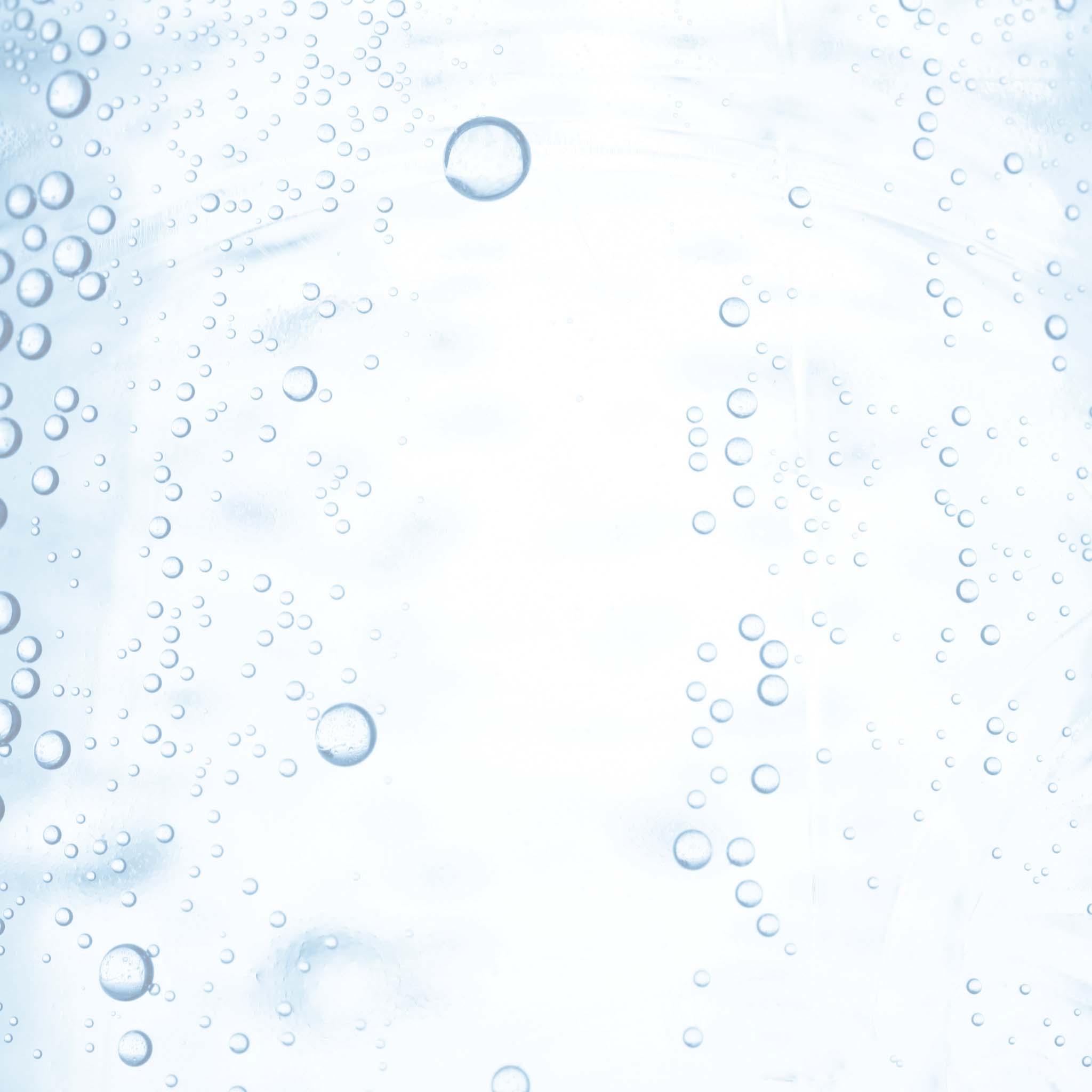 Юр. (почт.)  адрес: РФ, 443001, г. Самара, ул. Ульяновская, д.52, оф. 5а; ИНН 6315659486, КПП 631501001, ОГРН 1146315004890МСИ ГАЗ В 2018 году ООО «ЦМКТ «КОМПЕТЕНТНОСТЬ» (аттестат аккредитации №ААС.РТР.00316 от 03.04.2017 г. в соответствии с ГОСТ ISO/IEC 17043-2013) приглашает Вас принять участие в МСИ применительно к объектам: газ природный горючий. Определение компонентного состава Стоимость участия в МСИ:- стоимость участия в МСИ – 65 962 руб. с НДС (два параллельных измерения);- стоимость дополнительных измерений (два параллельных измерения) – 16490,5 руб. с НДС.  При проведении МСИ используется последовательная программа проверки квалификации, которая предполагает отправку Провайдером образца для МСИ от одной лаборатории-участника к другой вместе с инструкцией по проведению испытаний и калибровочным баллоном.Все участники МСИ проводят испытания одного и того же контрольного образца. Перед проведением испытаний лаборатория производит калибровку хроматографа по баллону с калибровочной газовой смесью, предоставляемому Провайдером вместе с ОК.На испытания каждому участнику МСИ дается 3 дня. По окончании испытаний участники МСИ должны упаковать баллоны и обеспечить их беспрепятственный вывоз с территории предприятия. Участник МСИ возвращает баллоны Провайдеру после проведения измерений в целости и сохранности. Также участники МСИ несут ответственность за сохранность транспортной упаковки. Стоимость и условия доставки образцов: - из офиса ООО «ЦМКТ «КОМПЕТЕНТНОСТЬ» - бесплатно;- доставка образцов транспортной компанией до лаборатории Заказчика и возврат баллонов в адрес Провайдера согласовывается дополнительно. По результату МСИ Вы получите документы от официального провайдера (свидетельство, заключение, отчет).Мы гарантируем полную конфиденциальность данных, полученных от участника МСИ, а именно, мы НЕ ПЕРЕДАЕМ информацию об участнике МСИ (номер аттестата аккредитации, наименование лаборатории-участника и т.п.) в государственные, коммерческие и иные организации, в том числе через ФГИС.Заполненную анкету участника (форма прилагается) просьба направлять на электронную почту: 2312387@mail.ru.Если в течении 3 рабочих дней в Ваш адрес не направлен типовой договор, просьба связаться с нами по телефону 8(846) 231-23-87.С уважением, провайдер МСИ ООО «ЦМКТ «КОМПЕТЕНТНОСТЬ».АНКЕТА участника МСИ ГАЗ (2018 г.)Внимание! Заявка предназначена для оформления Заказа только для одной лаборатории!Оплату участия в МСИ гарантируем.В случае смены наименования, адреса, номера аттестата, обязуемся уведомить, для корректного оформления свидетельства участника МСИ. Руководитель лаборатории            _________________________________(подпись)Заполненную анкету направлять на электронную почту: 2312387@mail.ru или по факсу (846) 212-04-01Заявка на 3 этап МСИСрок подачи заявки до 27 июля 2018 г.; получение образцов – сентябрь 2018 г.; получение отчета (скан) - декабрь 2018 г., оригинал – не позднее января 2019 г.)При наборе группы возможно проведение МСИ по определению серосодержащих компонентов в газе природном по ГОСТ Р 53367-2008 .E-mail: 2312387@mail.ruhttp:/www.ооокомпетентность.рфТел. (846) 231-23-87, (846) 212-04-12Факс (846) 212-04-01Тел. (846) 231-23-87, (846) 212-04-12Факс (846) 212-04-01Тел. (846) 231-23-87, (846) 212-04-12Факс (846) 212-04-01Исх. № 318/2018 от «28» марта 2018 г.Исх. № 318/2018 от «28» марта 2018 г.Исх. № 318/2018 от «28» марта 2018 г.Руководителю предприятияРуководителю лабораторииПолное юридического лица согласно выписки ЕГРЮЛ (для счет-фактуры)Полное юридического лица согласно выписки ЕГРЮЛ (для счет-фактуры)Полное юридического лица согласно выписки ЕГРЮЛ (для счет-фактуры)Должность и ФИО руководителя юридического лица, Действует на основании:Должность и ФИО руководителя юридического лица, Действует на основании:Должность и ФИО руководителя юридического лица, Действует на основании:Банковские реквизиты (с указанием ИНН, КПП, ОГРН, р/сч, к/сч, БИК, наименование банка)Банковские реквизиты (с указанием ИНН, КПП, ОГРН, р/сч, к/сч, БИК, наименование банка)Банковские реквизиты (с указанием ИНН, КПП, ОГРН, р/сч, к/сч, БИК, наименование банка)Юридический адрес организацииЮридический адрес организацииЮридический адрес организацииПочтовый адрес (для обмена финансовыми документами)указать если отличается от юр.адресаПочтовый адрес (для обмена финансовыми документами)указать если отличается от юр.адресаПочтовый адрес (для обмена финансовыми документами)указать если отличается от юр.адресаАдрес доставки образцов,  ФИО Адрес доставки образцов,  ФИО Адрес доставки образцов,  ФИО Тел.сотовый контактного лица для курьерской службыТел.сотовый контактного лица для курьерской службыТел.сотовый контактного лица для курьерской службыАдрес как необходимо указать  в Свидетельстве участника МСИ Адрес как необходимо указать  в Свидетельстве участника МСИ Адрес как необходимо указать  в Свидетельстве участника МСИ Полное наименование лаборатории (как прописывать в свидетельстве)Полное наименование лаборатории (как прописывать в свидетельстве)Полное наименование лаборатории (как прописывать в свидетельстве)Номер аттестата аккредитации лаборатории  (если лаборатория аккредитована)Номер аттестата аккредитации лаборатории  (если лаборатория аккредитована)Номер аттестата аккредитации лаборатории  (если лаборатория аккредитована)ФИО руководителя лабораторииФИО руководителя лабораторииФИО руководителя лабораторииФИО контактного лица в лаборатории ФИО контактного лица в лаборатории ФИО контактного лица в лаборатории Телефон (с кодом города), факс, е-mailТелефон (с кодом города), факс, е-mailТелефон (с кодом города), факс, е-mailДоговор будет заключатся через котировки, тендер? Если да, то на каком сайте.Договор будет заключатся через котировки, тендер? Если да, то на каком сайте.Договор будет заключатся через котировки, тендер? Если да, то на каком сайте.Вариант получение образцовТранспортная компанияиз офиса «КОМПЕТЕНТНОСТЬ»Шифр образцаОпределяемая характеристикаДиапазон измерения (ориентировочный),%Выбор показателя (с указанием методики и диапазона)Доп. экз, шт.ОК-ГАЗ1/18Метан (CH4)40-99,97ОК-ГАЗ1/18Этан (C2H6)0,001–15,0ОК-ГАЗ1/18Пропан (C3H8)0,001–6,0ОК-ГАЗ1/18Изобутан (i-C4H10)0,001–4,0ОК-ГАЗ1/18н-Бутан (n-C4H10)0,001–4,0ОК-ГАЗ1/18Изопентан (i-C5H12)0,001–2,0ОК-ГАЗ1/18н-Пентан (n-C5H12)0,001–2,0ОК-ГАЗ1/18Гексаны (n-C6H14)0,001–1,0ОК-ГАЗ1/18Диоксид углерода (CO2)0,005–10,0ОК-ГАЗ1/18Кислород (O2)0,005–2,0ОК-ГАЗ1/18Азот (N2)0,005–15,0